. 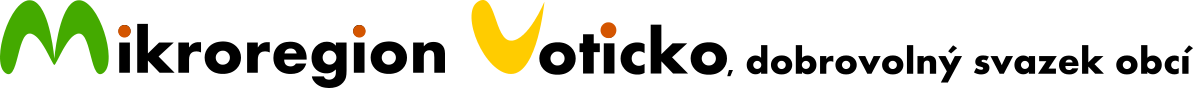 Komenského nám. 700, 259 01 Votice; č. ú. 324986339/0800, Česká spořitelna a.s.;IČ:705 67 646;  datová schránka: qi8s6x6Předseda mikroregionu Mgr. Viktor Liška, starosta@ratmerice.cz, 776 580 584Manažerka mikroregionu Ing. Lucie Krubnerová, krubnerova@mikroregionvoticko.cz, 604 451 815-------------------------------------------------------------------------------------------------Vážená paní starostko, vážený pane starosto,dovolujeme si Vás pozvat na 3. setkání starostů Dobrovolného svazku obcí Mikroregionu Voticko v rámci realizovaného projektu Posilování administrativní kapacity obcí na bázi meziobecní spolupráce – Centra společných služeb, které se uskuteční v úterý 30. května 2017 v prostorách nově zrekonstruovaného zámku v Ratměřicích od 13:30 hod. Rámcový program setkání:Prezence účastníkůZpráva o činnosti Centra společných služeb (CSS) mikroregionu Voticko za uplynulé obdobíOvěření spokojenosti s rozsahem a kvalitou poskytovaných služebProjednání návrhů na změny v činnostech zajišťovaných CSS, společné projektyAnalýza přínosů CSSZávěrNásledovat bude Členská schůze Mikroregionu Voticko.Setkání starostů je veřejné. Zúčastnit se jej mohou občané členských obcí svazku, zástupci odborné veřejnosti i zájmových organizací a zapojit se tak do debat o dalším rozvoji území našeho mikroregionu.S úctouMgr. Viktor Liška, předsedaRozdělovník: Členské obce Mikroregionu Voticko